О правилах здорового питания говорили в группе "Звездочки". Педагог Г.Е. Горелкина показала и рассказала воспитанникам подготовительной группы о здоровой пище, продуктах, которые любит организм и которые приносят пользу. А воспитанники группы назвали блюда, в которых присутствуют правильные и полезные продукты, которые бывают на столе дома.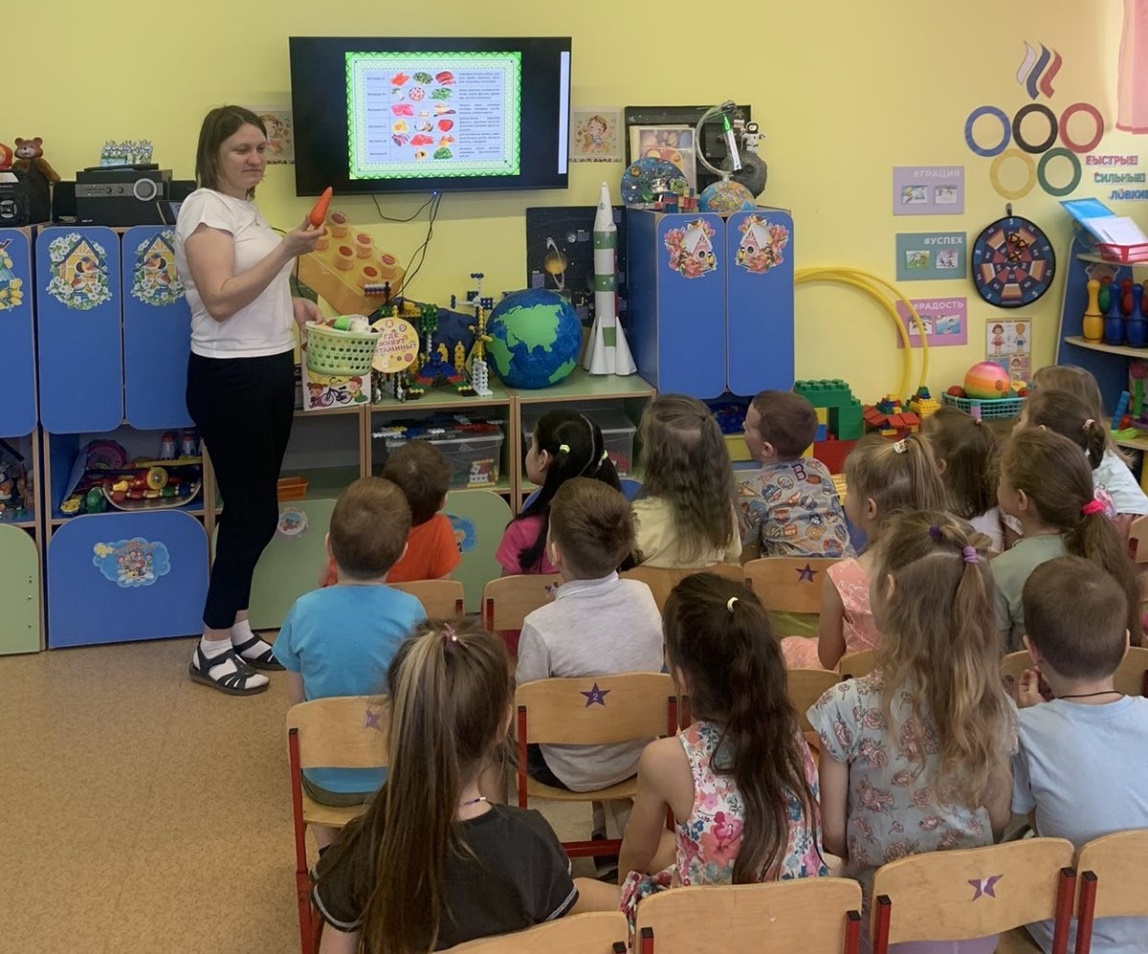 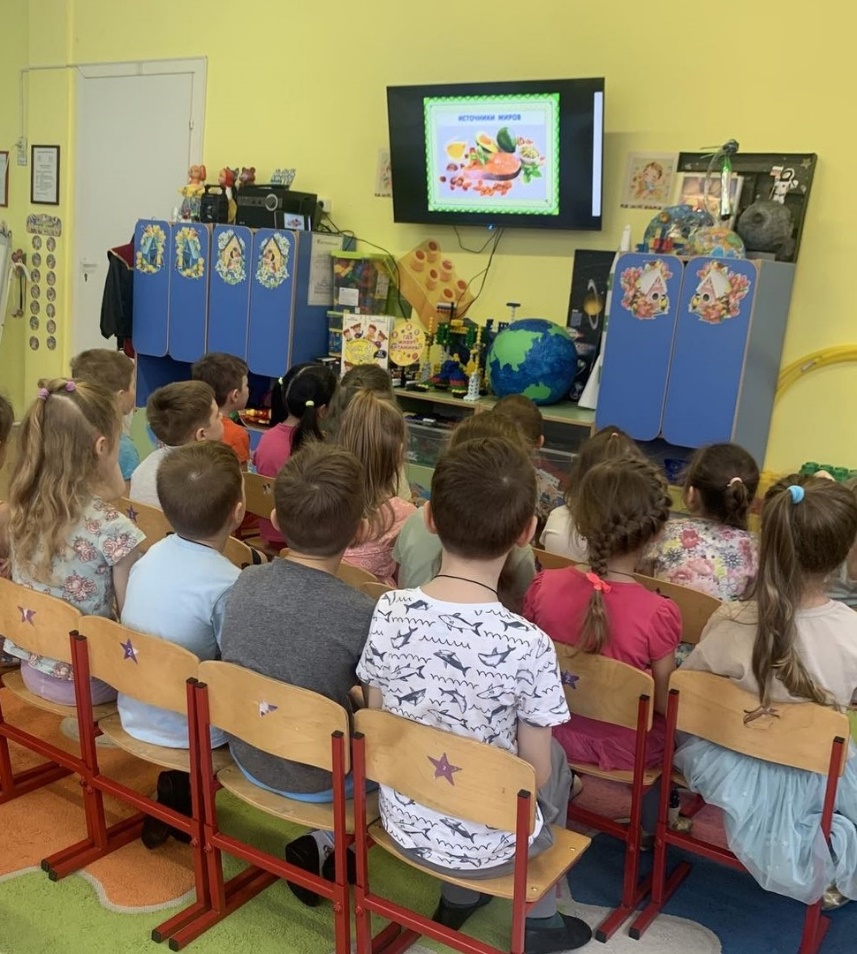 